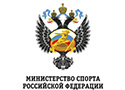 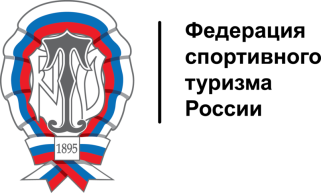 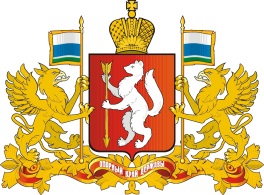 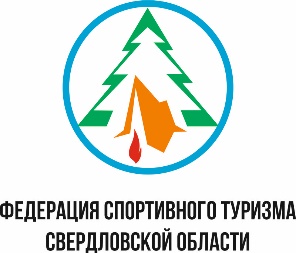 72-й слет туристов-лыжников на границе Европы и АзииТУРИАДА «ЕВРОПА-АЗИЯ 2023»ИНФОРМАЦИОННЫЙ БЮЛЛЕТЕНЬ1. Общая информацияСпортивно-туристское мероприятие «Туриада «Европа-Азия 2023» проводится с целью дальнейшей популяризации вида спорта «Спортивный туризм», повышения уровня опыта в проведении лыжных туристских маршрутов, отработки навыков использования поисково-спасательного оборудования и проведения спасательных работ, выявления сильнейших команд по спортивному туризму и повышения спортивного мастерства спортсменов, занимающихся спортивным туризмом. Туриада – трехдневный лыжный кросс-поход с отработкой техники и тактики лыжного туризма в климатических условиях Среднего Урала.Информация о соревнованиях размещается на сайте: http://www.turist-club.ru,. Условия прохождения и технические параметры дистанций будут размещены на сайте http://www.turist-club.ru до 25 февраля 2023 г. 2. Организаторы:Министерство спорта Российской ФедерацииФедерация спортивного туризма РоссииМинистерство физической культуры и спорта Свердловской областиФедерация спортивного туризма Свердловской области3. Время и место проведенияТуриада проводится 03-05 марта 2023 года в лесном массиве рядом с поселком Исеть. В районе расположены уникальные природные памятники – скалы Петра Гронского и Чёртово Городище. 4. Участники ТуриадыК участию в Туриаде допускаются команды любых предприятий, организаций, ведомств, клубов, учебных заведений, общественных и иных организаций, а также поисковые отряды, туристы, спортсмены и граждане Российской Федерации, объединившиеся общей целью участия в Туриаде. Участники каждой команды представляют собой отдельную туристскую группу.Мероприятие рассчитано для участия начинающих туристов и туристов уже с опытом на дистанциях в 2 категориях:- категория А - уровень лыжного похода 4 категории сложности;- категория Б - уровень лыжного похода 1-2 категории сложности.Состав команды - 6 человек, включая руководителя группы; может быть мужским, женским или смешанным. В состав юношеских команд входят не менее 4 участников не старше 2008 г.р. В состав взрослых команд входят участники без ограничения верхней границы возраста. Руководитель команды должен быть старше 18 лет. Руководитель несет всю ответственность на Туриаде за всех участников команды.Участники должны иметь необходимый и достаточный опыт нахождения, проживания и жизнедеятельности в природной среде днем и ночью на протяжении нескольких дней, а также обладать основными навыками ориентирования и выживания в условиях незнакомой местности и воздействия различных негативных факторов природной среды. Участники должны иметь одежду, соответствующую времени года и многодневному нахождению в природных условиях, характерных для территории проведения Туриады, иметь минимально необходимую экипировку и снаряжение для круглосуточной жизнедеятельности вне населенных пунктов и комфортного пребывания (проживания) на природе.Каждый участник должен представить медицинский допуск, полис обязательного медицинского страхования и договор о страховании жизни и здоровья от несчастных случаев.5. Предварительная программа проведения соревнований6. Финансовые условия и условия приема командМинистерство физической культуры и спорта Свердловской области в лице ГАУ СО «ЦСМ», являясь соорганизатором соревнования, осуществляет долевое финансовое обеспечение соревнования за счет средств областного бюджета в соответствии с «Нормами расходов средств на проведение физкультурных мероприятий и спортивных мероприятий, включенных в календарный план официальных физкультурных мероприятий и спортивных мероприятий Свердловской области» согласно представленной РОО «ФСТ СО» сметы.Иные расходы, связанные с командированием, провозом багажа и прочее несут командирующие организации. С каждой команды взимается организационный (стартовый) взнос в размере 1200 рублей. Средства стартового взноса будут израсходованы на командировочные расходы судей из других регионов, канцтовары, оплату аренды и перевозки оборудования к месту соревнований. Ответственный за получение стартового взноса – председатель РОО «ФСТ СО» – Яговкин Андрей Юрьевич.Оплата взноса производится наличными через банк на счет РОО «ФСТ СО» (реквизиты в Приложении 1). При прохождении комиссии по допуску предъявляется чек по оплате. Возможна оплата по безналичному расчету (от юридического лица), для запроса счета и образцов выдаваемых документов необходимо заранее обратиться к председателю РОО «ФСТ СО» Яговкину Андрею Юрьевичу: yago2010@bk.ru Все команды должны иметь снаряжения для организации и проживание в полевом лагере, соответствующее погодным условиям.7. Порядок и сроки подачи заявокДо 20.02.2023 г предварительную заявку на соревнования выслать организаторам соревнований (форма заявки в Приложении 2). Не позднее 01.03.2023 г должен быть заполнен и выслан на адрес главного секретаря соревнований по электронной почте: yago2010@bk.ru бланк-форма электронной заявки по участникам. Форма бланка-заявки публикуется на сайте http://turist-club.ru.Именные заявки установленного образца, заверенные печатью врачебно-физкультурного диспансера и печатью командирующей организации, предъявляются в комиссию по допуску 03.03.2023 с 08-00 до 11-00 на месте проведения. 8. Определение победителей и награждениеПобедители определяются по сумме баллов, полученных командой при прохождении дистанции, технических этапов и контрольных пунктов. В случае равенства баллов - преимущество получает та команда, которая покажет лучшее время на контрольном участке.Команды занявшие призовые места (1, 2, 3) в соревновании, награждаются дипломами и медалями Министерства физической культуры и спорта Свердловской области.Зачет проводится раздельно среди команд в группе А и в группе Б.Тренеры команд - победителей спортивного соревнования награждаются дипломами Министерства физической культуры и спорта Свердловской области. 9. КонтактыФедерация спортивного туризма Свердловской области: г. Екатеринбург, ул. Шейнкмана, 57, оф 264. e-mail:  turist-club@inbox.ruпредседатель: Яговкин Андрей Юрьевич yago2010@bk.ru (+7-912-284-21-83); зам. председателя по спортивной части: Бахтина Ирина Леонидовна:  bahtina11@rambler.ru (+7-922-207-15-61); зам. председателя по организационным вопросам: Киселева Татьяна Александровна mayskayaprogulka@yandex.ru (+7-912-606-43-16);информационная поддержка соревнований на сайте: http://www.turist-club.ru До встречи на Уральской земле!Приложение 1Реквизиты РОО «ФСТ СО» для перечисления целевого взносаПриложение 2Форма предварительной заявки
на участие в соревнованияхВ главную судейскую коллегию соревнований«Туриада «Европа-Азия 2023»	ПРЕДВАРИТЕЛЬНАЯ ЗАЯВКАДата Мероприятия02.03.2023Совещание ГСК с представителями команд (он-лайн)03.03.2023Работа комиссии по допускуЦеремония открытия соревнованийСтарт Туриады04.03.2023Прохождение маршрута Туриады05.03.2023 Финиш ТуриадыЦеремония закрытия соревнований. Награждение победителей и призеров.Отъезд командПолное наименованиеРегиональная общественная организация "Федерация спортивного туризма Свердловской области"Сокращенное наименованиеРОО «ФСТ СО»ИНН6660033927КПП667001001Расчетный счет40703810238030000039Банкфилиал «Екатеринбургский» в г. Екатеринбург Акционерного общества «АЛЬФА-БАНК»БИК 046577964Корр. счет30101810100000000964Назначение платежаЦелевой взнос за участие в Туриаде от команды ___________Субъект Российской ФедерацииГородОрганизацияФ.И.О. руководителя организацииФ.И.О. тренера - представителяПочтовый индексАдрес(Код города) телефон ФаксE-mailСотовый телефон тренера – представителяДата и время прибытия  и вид транспортаДата и время отъезда и вид транспортаКоличество команд: